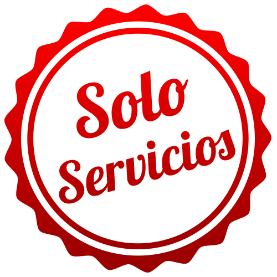 TORRES DEL PAINE &GLACIARESSOLO SERVICIOS04 DÍAS / 03 NOCHES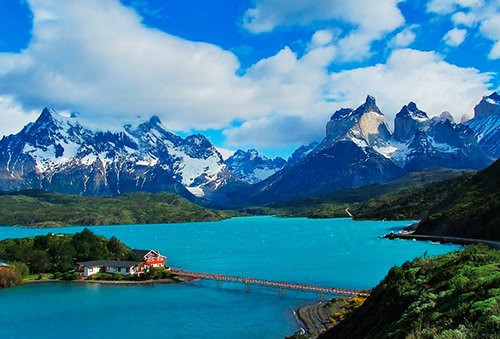 Programa incluye:Traslado Punta Arenas / Puerto Natales / Punta Arenas.03 Noches de Alojamiento con Desayunos Diarios.FD Torres del Paine, Lago Grey y Cueva Milodón con almuerzo.FD Navegación Glaciar Serrano & Balmaceda con almuerzo.PRECIO POR PERSONA EN DOLARES AMERICANOS:NOTAS IMPORTANTES:Referente al paquete:Para viajar según vigencia de cada hotel (Ver Cuadro).Tarifas sujetas a cambios sin previo aviso.Tarifas de Niño aplica solo compartiendo habitación con ambos padres.Habitación Estándar. Servicios en Regular.Traslados NO aplica para vuelos nocturnos, estos tendrán suplemento. Consultar. Las cancelaciones están sujetas a la no devolución parcial o total de la reserva. Consultar.No Show: Si el pasajero no se presenta en el Hotel, se aplicará penalidad total.Blackouts: Consultar.Sujeto a variación sin previo aviso y disponibilidad al momento de reservar.Se recomienda arribar a Punta Arenas en vuelo diurnos (antes de las 16Hrs) y Salir de Punta Arenas en uno de los últimos vuelos (Después de las 16Hrs).HOTEL NOI INDIGO cerrado en el mes de Junio.Navegación sujeta a condiciones climáticas. Incluye traslado de Hotel - Muelle - Hotel. Opera desde 01 septiembre 2019 al 31 de Marzo 2020 (Salidas diarias, excepto el mes de Septiembre a consultar). Del 01 de Abril al 30 de Agosto la excursión solo opera los días Domingos.Los traslados entre Puerto Natales - Punta Arenas y Punta arenas - Puerto Natales son en regular y se tardan 3 horas, contando con horarios específicos para realizar los recorridos, lo cual deberán ser consultados al tomar la reserva.Pasajero tiene la opción de continuar su viaje en bus regular hacia El Calafate desde el terminal de Puerto Natales. Bus solo opera de octubre a Marzo. Consultar a su ejecutiva.Torres de Paine. Trekking 8 horas. Exigencia Alta. Opera Octubre a Marzo. +14 añosOrden de los servicios puede sufrir modificaciones de acuerdo a condiciones climáticas y/o disponibilidad de servicios.ITINERARIODÍA 01	LLEGADA A PUNTA ARENAS – PUERTO NATALESLlegada a Punta Arenas. Recepción en aeropuerto y traslado a su Hotel en Puerto Natales (3 horas), alojamiento incluido. Resto del día libre.DÍA 02	FD TORRES DEL PAINE Y LAGO GREY.Desayuno, iniciaremos nuestra Experiencia a las 8:30 con destino a la Cueva del Milodón ubicada a 24 kilómetros norte de Puerto Natales. Este Monumento Natural está formado por tres cavernas y un conglomerado rocoso denominado “Silla del Diablo”. Antes de llegar a la cueva, el camino de acceso pasa por la “Silla del Diablo”, nombre que proviene de la imaginación popular dado a una estructura rocosa con aspecto de sillón de la cual se dice fue “asiento” del Milodón y que la leyenda transformó en “diablo”. Después nos dirigiremos por el nuevo camino de acceso al Parque Nacional Torres del Paine pudiendo observar en el trayecto la Laguna Sofía, la Cordillera Prat, el Lago Porteño, el Cerro Mesa, el Lago del Toro, la Sierra del Toro y la Sierra Ballena. Ingresaremos al Parque Nacional Torres del Paine a través de la Portería Sector Serrano. Tomaremos el camino sobre el Puente Serrano para continuar con destino al sector del Lago Grey. En este sector podremos realizar una agradable caminata por la orilla del Lago grey y si las condiciones nos ayudan es posible acceder hasta el mirador de la Península Grey y apreciar la parte frontal del glaciar del mismo nombre. De regreso, en el estacionamiento de la Guardería Grey, retomamos la ruta para regresar a un restaurante ubicado en el sector, para tomar un momento de descanso con la opción de almorzar. (Almuerzo incluido). Al concluir este reparador descanso comenzamos la segunda etapa de nuestra visita al Parque Nacional Torres del Paine dirigiéndonos al sector del Salto Grande. Visitaremos el Mirador del Lago Nordenskjold y continuaremos disfrutado de diversas vistas en nuestra ondulante ruta que nos acerca poco a poco al sector del Laguna Amarga, sin antes visitar la Cascada Paine, bellísimo lugar en donde se puede apreciar la descarga de aguas lechosas que vienen de los glaciares a través del Rio Paine y que desaguan finalmente en el Seno de Ultima Esperanza, después de un prolongado recorrido por el corazón del Parque Nacional. Después de admirar este grato espectáculo regresaremos a la ciudad de Puerto Natales pasando por el Mirador del Lago Sarmiento llegando al caer la tarde y trayendo consigo una experiencia inolvidable. Retorno a hotel en Puerto Natales.DÍA 03	FD NAVEGACIÓN GLACIAR SERRANO & BALMACEDA.Desayuno, iniciaremos nuestra Experiencia desde tu hotel en Puerto Natales a las 07:30 de la mañana. Comenzamos la navegación a las 08:00 hrs. desde el muelle Puerto Bories rumbo hacia el Parque Nacional Bernardo O’Higgins a través del Canal Señoret, mientras disfrutamos de un delicioso café acompañado de un snack dulce. Durante la travesía podremos observar el Monte Balmaceda, lugar en que se ubican los glaciares que visitaremos. // Nuestro primer punto de interés que observaremos desde la embarcación será el Monumento Histórico Nacional Frigorífico Bories, fundado en 1913 por la Sociedad Explotadora Tierra del Fuego, que por más de 60 años fue el centro de faenamiento más importante de la Patagonia Sur. Se destacan sus construcciones en albañilería, arquitectura industrial estilo post Victoriano inglés. En nuestro trayecto, mientras nos encontramos navegando hacia nuestro destino, visitaremos la Cascada y Acantilados de Cóndores. El viaje continúa hacia el Monte Balmaceda de 2.035 metros de altura, donde podremos apreciar el glaciar del mismo nombre. Luego desembarcaremos en Puerto Toro para comenzar una caminata dirigida por nuestro guía por la ribera de la laguna Témpanos, a través de un bosque nativo de coigües, ñirres y ciruelillos, rumbo a la desembocadura del glaciar Serrano. Aquí disfrutaremos de la vegetación y del contraste entre el cielo y los hielos del mar, acompañados del imponente glaciar Serrano. Al regreso de la caminata volveremos a embarcar y disfrutaremos de un merecido aperitivo con hielo del glaciar. // Después de haber sido testigos de un paisaje único, salvaje y virgen, retomamos el rumbo para poder disfrutar de un sabroso asado de cordero al palo estilo magallánico en la Estancia Eberhard, Puerto Consuelo. Por la tarde, estará esperando nuestro conductor para comenzar nuestro regreso a hotel en Puerto Natales.DÍA 04	PUERTO NATALES – PUNTA ARENASDesayuno por la mañana, A la hora convenida, traslado al Aeropuerto de Punta Arenas (3 hrs.). FIN DE NUESTROS SERVICIOSGENERALES:Tarifas NO son válidas para: Semana Santa, Fiestas Patrias, Navidad, Año Nuevo, grupos, fines de semana largos, días festivos en Perú y en destino, ferias, congresos y Blackouts.Tarifas solo aplican para peruanos y residentes en el Perú. Caso contrario, se podrá negar el embarque o cobrar al pasajero un nuevo boleto en la clase disponible.Servicios en Regular. No reembolsable, no endosable, ni transferible. No se permite cambios. Precios sujetos a variación sin previo aviso, tarifas pueden caducar en cualquier momento, inclusive en este instante por regulaciones del operador o línea aérea. Sujetas a modificación y disponibilidad al momento de efectuar la reserva. Consultar antes de solicitar reserva.Los traslados aplican para vuelos diurnos, no aplica para vuelos fuera del horario establecido (nocturno), para ello deberán aplicar tarifa especial o privado. Consultar.Pasajeros que no se presenten en el horario marcado para sus Traslados y/o Tours, el operador entenderá que han desistido del mismo. No habrá reintegro alguno, ni reclamos posteriores.Todas las cortesías son No reembolsables en caso no se brinden y están sujetas a variación.El Hotel se reserva el derecho de asignar la ubicación y acomodación de las habitaciones según la disponibilidad del Hotel en el Check In. Toda solicitud especifica estará sujeta a disponibilidad y no se podrá garantizar. Habitaciones triples o cuádruples solo cuentan con dos camas.Tarifas válidas para pasajeros de turismo, no validad para grupos, incentivos, ni corporativos.El pasajero se hace responsable de portar los documentos solicitados para realizar viaje (vouchers, boletos, entre otros) emitidos y entregados por el operador. Es indispensable contar con el pasaporte vigente con un mínimo de 6 meses posterior a la fecha de retorno. Domireps no se hace responsable por las acciones de seguridad y control de aeropuerto, por lo que se solicita presentar y contar con la documentación necesaria al momento del embarque y salida del aeropuerto. Visas, permisos notariales, entre otra documentación solicitada en migraciones para la realización de su viaje, son responsabilidad de los pasajeros. Todos los niños o jóvenes menores de 18 años deberán presentar documento de identificación mismo que estén con ambos padres. Caso estén viajando solamente con uno de los padres la autorización deberá ser con permiso notarial juramentado.Impuestos & Tasas Gubernamentales deberán ser pagados en destino por el pasajero.Domireps no se hace responsable por los tours o servicios adquiridos a través de un tercero inherente a nuestra empresa, tampoco haciéndose responsable en caso de desastres naturales, paros u otro suceso ajeno a los correspondientes del servicio adquirido. El usuario no puede atribuirle responsabilidad por causas que estén fuera de su alcance. En tal sentido, no resulta responsable del perjuicio o retraso por circunstancia ajenas a su control (sean causas fortuitas, fuerza mayor, pérdida, accidentes o desastres naturales, además de la imprudencia o responsabilidad del propio pasajero). Tipo de cambio s/.3.50 soles.Tarifas, queues e impuestos aéreos sujetos a variación y regulación de la propia línea aérea hasta la emisión de los boletos. Precios y taxes actualizados al día 28 de Enero del 2020.HOTELESCATMONSimpleN.A.DobleN.A.TripleN.A.VIGENCIAHOTELESCATMONSimpleSimpleDobleDobleTripleTripleVIGENCIAVENDAVALTUSD93513369167--02ENE-31MAR VENDAVALTUSD90612367561--01ABR-30ABRWESKAR LODGETSUSD11241968071057318002ENE-31MARWESKAR LODGETSUSD1006157725786625701ABR-30ABRNATALINO PATAGONIATSUSD109018584911979110002ENE-30ABR COSTRAUSTRALISPUSD1229231838116--02ENE-14MARCOSTRAUSTRALISPUSD100615772578--12ABR-30ABRALTIPLANICO SURPUSD10741798361157709302ENE-30ABRHOTELESCATMONSimpleN.A.DobleN.A.TripleN.A.VIGENCIAHOTELESCATMONSimpleSimpleDobleDobleTripleTripleVIGENCIANOI INDIGOPSUSD1292252891133--02ENE-29FEBNOI INDIGOPSUSD106917878196--01MAR-30ABRREMOTALUSD16073571106205--02ENE-31MARREMOTALUSD1384283964158--01ABR-30ABR